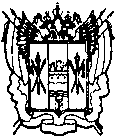 администрациЯ Цимлянского районаПОСТАНОВЛЕНИЕ18.10.2017 г.   	                                 № 664                                       г. ЦимлянскО внесении изменений в постановлениеАдминистрации Цимлянского района от 15.10.2013 № 1212 «Об утверждении муниципальной программы Цимлянского района «Экономическое развитие и инновационная экономика»В соответствии с постановлением Администрации Цимлянского района от 12.09.2013 № 1084 «Об утверждении Порядка разработки, реализации и оценки эффективности муниципальных программ Цимлянского района», ПОСТАНОВЛЯЮ:1. Внести в постановление Администрации Цимлянского района от 15.10.2013 № 1212 «Об утверждении муниципальной программы Цимлянского района «Экономическое развитие и инновационная экономика» изменения, согласно приложению.2. Контроль за выполнением постановления возложить на исполняющего обязанности заместителя Главы Администрации Цимлянского района по экономике и финансовым вопросам Ананьеву Т.В.Исполняющий обязанностиГлавы Цимлянского района 	                         С.Н. КузинаПостановление вноситотдел экономического прогнозирования и закупокАдминистрации Цимлянского районаПриложениек постановлениюАдминистрацииЦимлянского районаот  18.10.2017  № 664ИЗМЕНЕНИЯ,вносимые в приложение к постановлению Администрации Цимлянского района от 15.10.2013 № 1212 «Об утверждении муниципальной программы Цимлянского района «Экономическое развитие и инновационная экономика»1. в разделе «Паспорт муниципальной программы Цимлянского района «Экономическое развитие и инновационная экономика»:1.1. Строку «Ресурсное обеспечение муниципальной программы Цимлянского района» изложить в следующей редакции:2. В разделе 4:2.1. Строку «Общий объем финансирования муниципальной программы» подраздела 4 изложить в следующей редакции:«Общий объем финансирования муниципальной программы составляет 1 983 027,9 тыс. рублей:в 2014 году –277537,1 тыс. рублей;в 2015 году –285516,9 тыс. рублей;в 2016 году –287605,9 тыс. рублей;в 2017 году – 283092,0 тыс. рублей;в 2018 году – 283092,0 тыс. рублей;в 2019 году – 283092,0 тыс. рублей;в 2020 году – 283092,0 тыс. рублей;в том числе:1. Средств местного бюджета – 1912,9 тыс. рублей:в 2014 году – 400,0 тыс. рублей;в 2015 году – 539,0 тыс. рублей;в 2016 году – 605,9 тыс. рублей;в 2017 году – 92,0 тыс. рублей;в 2018 году – 92,0 тыс. рублей;в 2019 году – 92,0 тыс. рублей;в 2020 году – 92,0 тыс. рублей;2. Средства областного бюджета –2156,6 тыс. рублей:в 2014 году – 1114,0 тыс. рублей;в 2015 году – 324,8 тыс. рублей;в 2016 году – 717,8 тыс. рублей;2017-2020гг. – по результатам конкурса на получение средств областного бюджета в рамках государственной программы Ростовской области «Экономическое развитие и инновационная экономика».3. Средства федерального бюджета –8458,4 тыс. рублей:в 2014 году – 3523,1 тыс. рублей;в 2015 году – 1653,1 тыс. рублей;в 2016 году – 3282,2 тыс. рублей;2017-2020гг. – по результатам конкурса на получение средств областного бюджета в рамках государственной программы Ростовской области «Экономическое развитие и инновационная экономика».4. Средств внебюджетных источников – 1 970 500,0 тыс. рублей, в том числе:в 2014 году – 272500,0 тыс. рублей;в 2015 году – 283000,0 тыс. рублей;в 2016 году – 283000,0 тыс. рублей;в 2017 году – 283000,0 тыс. рублей;в 2018 году – 283000,0 тыс. рублей;в 2019 году – 283000,0 тыс. рублей;в 2020 году – 283000,0 тыс. рублей.Сведения о финансовом обеспечении подпрограмм, основных мероприятий муниципальной программы по годам ее реализации представлены в Приложении № 3 к муниципальной программе. Прогнозная оценка объемов финансового обеспечения реализации программных мероприятий из всех источников финансирования приведена в Приложении № 4 к муниципальной программе в разрезе подпрограмм по годам реализации муниципальной программы.»3. В разделе 8:3.1. Строку «Ресурсное обеспечение муниципальной программы Цимлянского района» подраздела 8 изложить в следующей редакции:4. Приложение № 1 к муниципальной программе «Экономическое развитие и инновационная экономика» изложить в следующей редакции: Сведенияо показателях (индикаторах) муниципальной программы, подпрограмм муниципальной программы и их значениях5. Приложение № 3 к муниципальной программе «Экономическое развитие и инновационная экономика» изложить в следующей редакции:Расходы местного бюджета на реализацию муниципальной программы 6. Приложение № 4 к муниципальной программе «Экономическое развитие и инновационная экономика» изложить в следующей редакции:Расходыобластного бюджета, федерального бюджета, местных бюджетов и внебюджетных источников на реализацию муниципальной программы Верно: управляющий делами                                                                                       Н.Н. Бурунина«Ресурсное обеспечение муниципальной программы Цимлянского района–общий объем финансирования муниципальной программы составляет 1 983027,9 тыс. рублей:в 2014 году –277537,1 тыс. рублей;в 2015 году –285516,9 тыс. рублей;в 2016 году –287605,9 тыс. рублей;в 2017 году – 283092,0 тыс. рублей;в 2018 году – 283092,0 тыс. рублей;в 2019 году – 283092,0 тыс. рублей;в 2020 году – 283092,0 тыс. рублей;в том числе:1. Средств местного бюджета – 1912,9 тыс. рублей:в 2014 году – 400,0 тыс. рублей;в 2015 году – 539,0 тыс. рублей;в 2016 году – 605,9 тыс. рублей;в 2017 году – 92,0 тыс. рублей;в 2018 году – 92,0 тыс. рублей;в 2019 году – 92,0 тыс. рублей;в 2020 году – 92,0 тыс. рублей;2. Средства областного бюджета –2156,6 тыс. рублей:в 2014 году – 1114,0 тыс. рублей;в 2015 году – 324,8 тыс. рублей;в 2016 году – 717,8,0 тыс. рублей;2017-2020гг. – по результатам конкурса на получение средств областного бюджета в рамках государственной программы Ростовской области «Экономическое развитие и инновационная экономика».3. Средства федерального бюджета –8458,4 тыс. рублей:в 2014 году – 3523,1 тыс. рублей;в 2015 году – 1653,1 тыс. рублей;в 2016 году – 3282,2 тыс. рублей;2017-2020гг. – по результатам конкурса на получение средств областного бюджета в рамках государственной программы Ростовской области «Экономическое развитие и инновационная экономика».4. Средств внебюджетных источников – 1 970 500,0 тыс. рублей, в том числе:в 2014 году – 272500,0 тыс. рублей;в 2015 году – 283000,0 тыс. рублей;в 2016 году – 283000,0 тыс. рублей;в 2017 году – 283000,0 тыс. рублей;в 2018 году – 283000,0 тыс. рублей;в 2019 году – 283000,0 тыс. рублей;в 2020 году – 283000,0 тыс. рублей.»«Ресурсное обеспечение подпрограммы–общий объем финансирования муниципальной программы составляет 1 983 027,9 тыс. рублей:в 2014 году –277537,1 тыс. рублей;в 2015 году –285516,9 тыс. рублей;в 2016 году –287605,9 тыс. рублей;в 2017 году – 283092,0 тыс. рублей;в 2018 году – 283092,0 тыс. рублей;в 2019 году – 283092,0 тыс. рублей;в 2020 году – 283092,0 тыс. рублей;в том числе:1. Средств местного бюджета – 1912,9 тыс. рублей:в 2014 году – 400,0 тыс. рублей;в 2015 году – 539,0 тыс. рублей;в 2016 году – 605,9 тыс. рублей;в 2017 году – 92,0 тыс. рублей;в 2018 году – 92,0 тыс. рублей;в 2019 году – 92,0 тыс. рублей;в 2020 году – 92,0 тыс. рублей;2. Средства областного бюджета –2156,6 тыс. рублей:в 2014 году – 1114,0 тыс. рублей;в 2015 году – 324,8 тыс. рублей;в 2016 году – 717,8 тыс. рублей;2017-2020гг. – по результатам конкурса на получение средств областного бюджета в рамках государственной программы Ростовской области «Экономическое развитие и инновационная экономика».3. Средства федерального бюджета –8458,4 тыс. рублей:в 2014 году – 3523,1 тыс. рублей;в 2015 году – 1653,1 тыс. рублей;в 2016 году – 3282,2 тыс. рублей;2017-2020гг. – по результатам конкурса на получение средств областного бюджета в рамках государственной программы Ростовской области «Экономическое развитие и инновационная экономика».4. Средств внебюджетных источников – 1 970 500,0 тыс. рублей, в том числе:в 2014 году – 272500,0 тыс. рублей;в 2015 году – 283000,0 тыс. рублей;в 2016 году – 283000,0 тыс. рублей;в 2017 году – 283000,0 тыс. рублей;в 2018 году – 283000,0 тыс. рублей;в 2019 году – 283000,0 тыс. рублей;в 2020 году – 283000,0 тыс. рублей.»№
п/пПоказатель (индикатор) 
(наименование)Единица
измеренияЗначения показателейЗначения показателейЗначения показателейЗначения показателейЗначения показателейЗначения показателейЗначения показателейЗначения показателейЗначения показателей№
п/пПоказатель (индикатор) 
(наименование)Единица
измерения2012 год2013 год2014 год2015 год2016 год2017 год2018 год2019 год2020 год123456789101112Муниципальная программа «Экономическое развитие и инновационная экономика»Муниципальная программа «Экономическое развитие и инновационная экономика»Муниципальная программа «Экономическое развитие и инновационная экономика»Муниципальная программа «Экономическое развитие и инновационная экономика»Муниципальная программа «Экономическое развитие и инновационная экономика»Муниципальная программа «Экономическое развитие и инновационная экономика»Муниципальная программа «Экономическое развитие и инновационная экономика»Муниципальная программа «Экономическое развитие и инновационная экономика»Муниципальная программа «Экономическое развитие и инновационная экономика»Муниципальная программа «Экономическое развитие и инновационная экономика»Муниципальная программа «Экономическое развитие и инновационная экономика»Муниципальная программа «Экономическое развитие и инновационная экономика»Темп роста объема инвестиций в основной капитал за счет всех источников финансирования к предыдущему году в сопоставимых ценахпроцентов163,1477,9699,8690,42102,45102,37103,29103,7103,9Доля среднесписочной численности работников (без внешних совместителей) малых и средних предприятий в среднесписочной численности (без внешних совместителей) всех предприятий и организацийпроцентов22,921,623,522,324,724,724,724,724,7Подпрограмма 1. «Создание благоприятных условий для привлечения инвестиций в Цимлянский район»Подпрограмма 1. «Создание благоприятных условий для привлечения инвестиций в Цимлянский район»Подпрограмма 1. «Создание благоприятных условий для привлечения инвестиций в Цимлянский район»Подпрограмма 1. «Создание благоприятных условий для привлечения инвестиций в Цимлянский район»Подпрограмма 1. «Создание благоприятных условий для привлечения инвестиций в Цимлянский район»Подпрограмма 1. «Создание благоприятных условий для привлечения инвестиций в Цимлянский район»Подпрограмма 1. «Создание благоприятных условий для привлечения инвестиций в Цимлянский район»Подпрограмма 1. «Создание благоприятных условий для привлечения инвестиций в Цимлянский район»Подпрограмма 1. «Создание благоприятных условий для привлечения инвестиций в Цимлянский район»Подпрограмма 1. «Создание благоприятных условий для привлечения инвестиций в Цимлянский район»Подпрограмма 1. «Создание благоприятных условий для привлечения инвестиций в Цимлянский район»Подпрограмма 1. «Создание благоприятных условий для привлечения инвестиций в Цимлянский район»Объем инвестиций в основной капитал (за исключением бюджетных средств)млн. рублей1495,811020,51794,37877,67932,99954,85986,41021,151041,57Подпрограмма 2. «Развитие субъектов малого и среднего предпринимательства в Цимлянском районе»Подпрограмма 2. «Развитие субъектов малого и среднего предпринимательства в Цимлянском районе»Подпрограмма 2. «Развитие субъектов малого и среднего предпринимательства в Цимлянском районе»Подпрограмма 2. «Развитие субъектов малого и среднего предпринимательства в Цимлянском районе»Подпрограмма 2. «Развитие субъектов малого и среднего предпринимательства в Цимлянском районе»Подпрограмма 2. «Развитие субъектов малого и среднего предпринимательства в Цимлянском районе»Подпрограмма 2. «Развитие субъектов малого и среднего предпринимательства в Цимлянском районе»Подпрограмма 2. «Развитие субъектов малого и среднего предпринимательства в Цимлянском районе»Подпрограмма 2. «Развитие субъектов малого и среднего предпринимательства в Цимлянском районе»Подпрограмма 2. «Развитие субъектов малого и среднего предпринимательства в Цимлянском районе»Подпрограмма 2. «Развитие субъектов малого и среднего предпринимательства в Цимлянском районе»Подпрограмма 2. «Развитие субъектов малого и среднего предпринимательства в Цимлянском районе»2.1. Темп роста оборота малых и средних предприятий Цимлянского районапроцентов102,398,7137,2103,9106,2106,9107,4107,6107,62.2.Количество субъектов малого и среднего предпринимательства в расчете на 1 тыс. человек населения Цимлянского районаединиц41,036,336,238,138,638,638,738,838,9СтатусНаименование 
муниципальной
программы, подпрограммы
муниципальной 
программы, основного мероприятия, мероприятия ведомственной целевой программыОтветственный  
исполнитель,   
соисполнители,  
 участникиКод бюджетной 
классификацииКод бюджетной 
классификацииКод бюджетной 
классификацииКод бюджетной 
классификацииРасходы (тыс. рублей), годыРасходы (тыс. рублей), годыРасходы (тыс. рублей), годыРасходы (тыс. рублей), годыРасходы (тыс. рублей), годыРасходы (тыс. рублей), годыРасходы (тыс. рублей), годыСтатусНаименование 
муниципальной
программы, подпрограммы
муниципальной 
программы, основного мероприятия, мероприятия ведомственной целевой программыОтветственный  
исполнитель,   
соисполнители,  
 участникиГРБСРзПрЦСРВР20142015201620172018201920201234567891011121314Муниципальная программа       Экономическое развитие и инновационная экономикавсего, в том числе:   902ХХХ5970,12516,94685,092,092,092,092,0Муниципальная программа       Экономическое развитие и инновационная экономикаответственный исполнитель – Отдел экономического прогнозирования и закупок Администрации Цимлянского района902XXX5970,12516,94685,092,092,092,092,0Подпрограмма 1 Создание благоприятных условий для привлечения инвестиций в Цимлянский районисполнитель – Отдел экономического прогнозирования и закупок Администрации Цимлянского района всего,  в том числе:   902XXX0000000Основное
мероприятие 1.1 Создание благоприятной для инвестиций административной среды на территории Цимлянского районаОтдел экономического прогнозирования и закупок Администрации Цимлянского района902XXX0000000Основное 
мероприятие 1.2 Обеспечение мероприятий, направленных на формирование благоприятного инвестиционного имиджаОтдел экономического прогнозирования и закупок Администрации Цимлянского района902XXX0000000Подпрограмма 2    Развитие субъектов малого и среднего предпринимательства в Цимлянском районеисполнитель – Отдел экономического прогнозирования и закупок Администрации Цимлянского района, всего,  в том числе:   902X132 00 00000X5970,12516,94685,092,092,092,092,0Основное        
мероприятие 2.1 Субсидии субъектам малого и среднего предпринимательства – начинающим предпринимателям на возмещение части затрат по организации собственного делаОтдел экономического прогнозирования и закупок Администрации Цимлянского района902XXX4970,12477,94685,00000Основное        
мероприятие 2.1 Субсидии субъектам малого и среднего предпринимательства – начинающим предпринимателям на возмещение части затрат по организации собственного делаОтдел экономического прогнозирования и закупок Администрации Цимлянского района9020412132 6715810333,0500,000000Основное        
мероприятие 2.1 Субсидии субъектам малого и среднего предпринимательства – начинающим предпринимателям на возмещение части затрат по организации собственного делаОтдел экономического прогнозирования и закупок Администрации Цимлянского района9020412132 50648103523,11653,100000Основное        
мероприятие 2.1 Субсидии субъектам малого и среднего предпринимательства – начинающим предпринимателям на возмещение части затрат по организации собственного делаОтдел экономического прогнозирования и закупок Администрации Цимлянского района9020412132 73448101114,0324,800000Основное        
мероприятие 2.1 Субсидии субъектам малого и среднего предпринимательства – начинающим предпринимателям на возмещение части затрат по организации собственного делаОтдел экономического прогнозирования и закупок Администрации Цимлянского района9020412132 00 6715081000579,10000Основное        
мероприятие 2.1 Субсидии субъектам малого и среднего предпринимательства – начинающим предпринимателям на возмещение части затрат по организации собственного делаОтдел экономического прогнозирования и закупок Администрации Цимлянского района9020412132 00 7344081000717,80000Субсидии субъектам малого и среднего предпринимательства – начинающим предпринимателям на возмещение части затрат по организации собственного делаОтдел экономического прогнозирования и закупок Администрации Цимлянского района9020412132 00 50640810003 282,20000Основное        
мероприятие 2.11Субсидии субъектам малого и среднего предпринимательства на возмещение части лизинговых платежей, в том числе первоначального взноса»Отдел экономического прогнозирования и закупок Администрации Цимлянского района902XXX1000,0000000Основное        
мероприятие 2.11Субсидии субъектам малого и среднего предпринимательства на возмещение части лизинговых платежей, в том числе первоначального взноса»Отдел экономического прогнозирования и закупок Администрации Цимлянского района9020412132 671381067,0000000Основное        
мероприятие 2.11Субсидии субъектам малого и среднего предпринимательства на возмещение части лизинговых платежей, в том числе первоначального взноса»Отдел экономического прогнозирования и закупок Администрации Цимлянского района9020412132 5064810933,0000000Основное        
мероприятие 2.2 Содействие развитию организаций, образующих инфраструктуру поддержки предпринимательстваОтдел экономического прогнозирования и закупок Администрации Цимлянского района902XXX0000000Основное        
мероприятие 2.3 Консультационная и информационная поддержка субъектов малого и среднего предпринимательстваОтдел экономического прогнозирования и закупок Администрации Цимлянского района9020412132 2205244039,000000Основное        
мероприятие 2.3 Консультационная и информационная поддержка субъектов малого и среднего предпринимательстваОтдел экономического прогнозирования и закупок Администрации Цимлянского района9020412132 00 2205024400105,9092,092,092,092,0Основное        
мероприятие 2.4 Методическое, аналитическое, организационное обеспечение деятельности субъектов малого и среднего предпринимательстваОтдел экономического прогнозирования и закупок Администрации Цимлянского района902XXX0000000Основное        
мероприятие 2.5 Пропаганда и популяризация предпринимательской деятельности среди молодежиОтдел экономического прогнозирования и закупок Администрации Цимлянского района902XXX0000000СтатусНаименование
муниципальной программы,подпрограммы муниципальной программыОтветственный    
исполнитель,   
соисполнители
Оценка расходов (тыс. рублей), годыОценка расходов (тыс. рублей), годыОценка расходов (тыс. рублей), годыОценка расходов (тыс. рублей), годыОценка расходов (тыс. рублей), годыОценка расходов (тыс. рублей), годыОценка расходов (тыс. рублей), годыСтатусНаименование
муниципальной программы,подпрограммы муниципальной программыОтветственный    
исполнитель,   
соисполнители
201420152016201720182019202012345678910Муниципальная программа  Экономическое развитие и инновационная экономикавсего277537,1285 516,9287 605,9283 092,0283 092,0283 092,0283 092,0Муниципальная программа  Экономическое развитие и инновационная экономикаобластной бюджет  1114,0324,8717,8––––Муниципальная программа  Экономическое развитие и инновационная экономикафедеральный бюджет3523,11653,13282,2––––Муниципальная программа  Экономическое развитие и инновационная экономикаместный бюджет400,0539,0605,992,092,092,092,0Муниципальная программа  Экономическое развитие и инновационная экономикавнебюджетные источники272 500,0283 000,0283 000,0283 000,0283 000,0283 000,0283 000,0Подпрограмма 1Создание благоприятных условий для привлечения инвестиций в Цимлянский районвсего–––––––Подпрограмма 1Создание благоприятных условий для привлечения инвестиций в Цимлянский районобластной бюджет  –––––––Подпрограмма 1Создание благоприятных условий для привлечения инвестиций в Цимлянский районфедеральный бюджет–––––––Подпрограмма 1Создание благоприятных условий для привлечения инвестиций в Цимлянский районместный бюджет–––––––Подпрограмма 1Создание благоприятных условий для привлечения инвестиций в Цимлянский районвнебюджетные источники–––––––Подпрограмма 2Развитие субъектов малого и среднего предпринимательства в Цимлянском районевсего277537,1285 516,9287 605,9283 092,0283 092,0283 092,0283 092,0Подпрограмма 2Развитие субъектов малого и среднего предпринимательства в Цимлянском районеобластной бюджет 1114,0324,8717,8––––Подпрограмма 2Развитие субъектов малого и среднего предпринимательства в Цимлянском районефедеральный бюджет3523,11653,13282,2––––Подпрограмма 2Развитие субъектов малого и среднего предпринимательства в Цимлянском районеместный бюджет400,0539,0605,992,092,092,092,0Подпрограмма 2Развитие субъектов малого и среднего предпринимательства в Цимлянском районевнебюджетные источники272 500,0283 000,0283 000,0283 000,0283 000,0283 000,0283 000,0